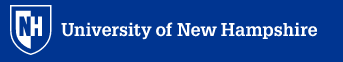 Youth Mental Health First Aid Training CourseYouth Mental Health First Aid is an evidence-based training that teaches you how to identify, understand and respond to signs of mental illness and substance use disorders in youth. This training gives adults who work with youth the skills they need to reach out and provide initial support to children and adolescents who may be developing a mental health or substance use problem and help connect them to the appropriate care.Save these 2023 training dates:February 21 from 9am to 3:30pm
Registration deadline is February 9April 5 from 9am to 3:30pmRegistration deadline is March 22June 7 from 9am to 3:30pmRegistration deadline is May 24August 2 from 9am to 3:30pmRegistration deadline is July 19Any questions regarding the YMHFA Training Courses,please contact Sue.Meattey@unh.edu or 603-355-2724